Білім алушылардың  нәтижесі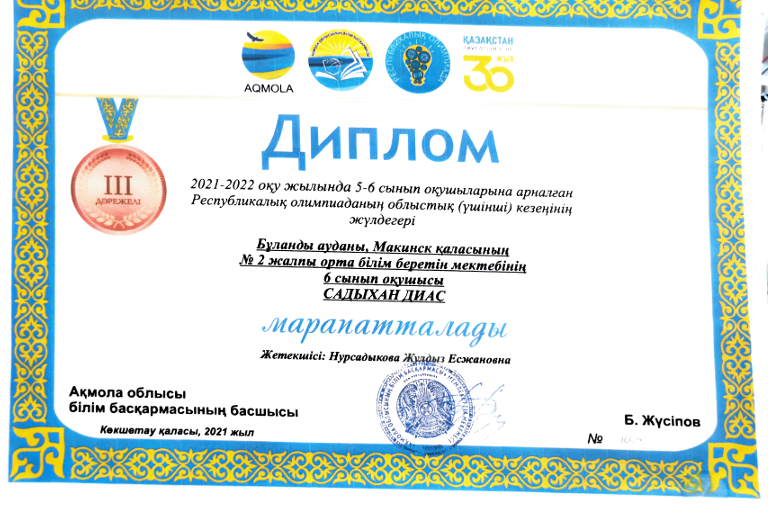 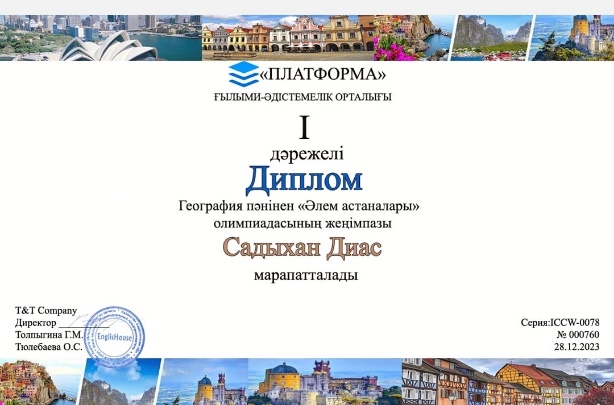 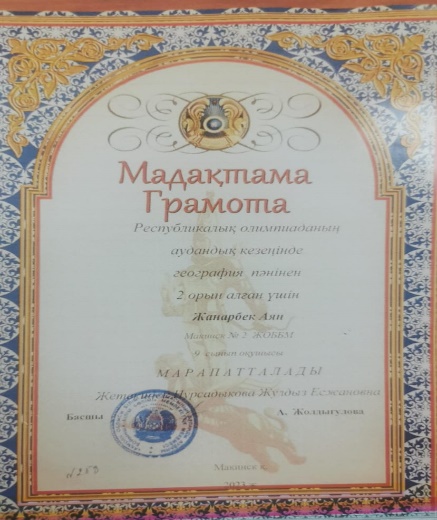 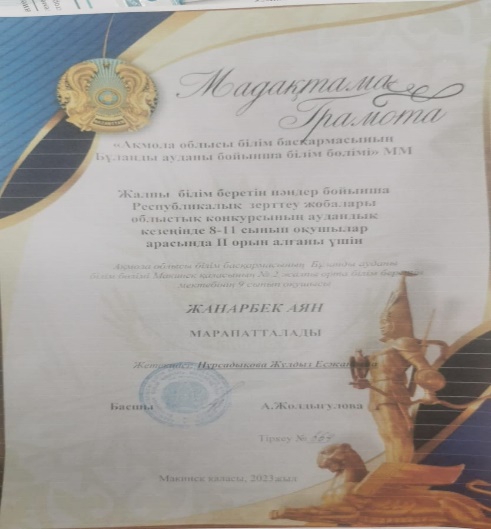 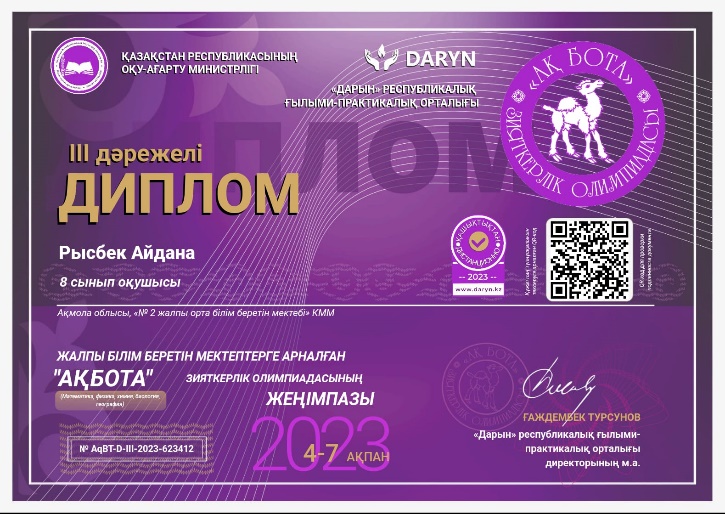 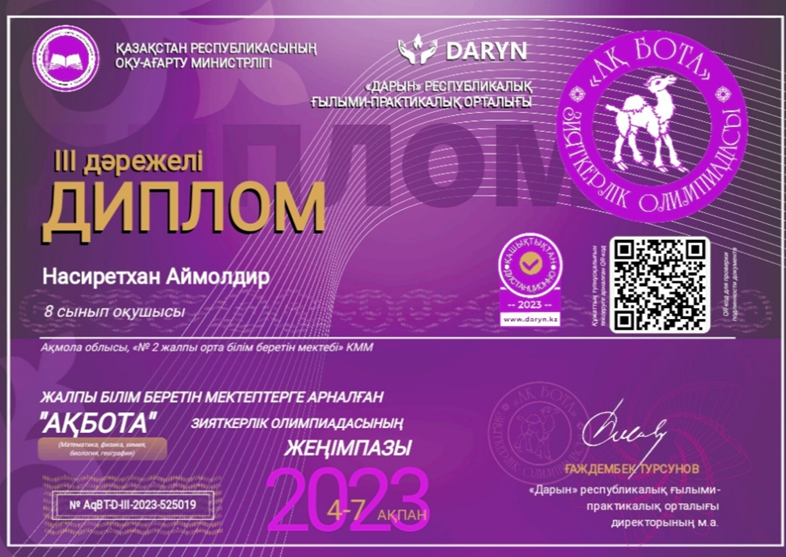 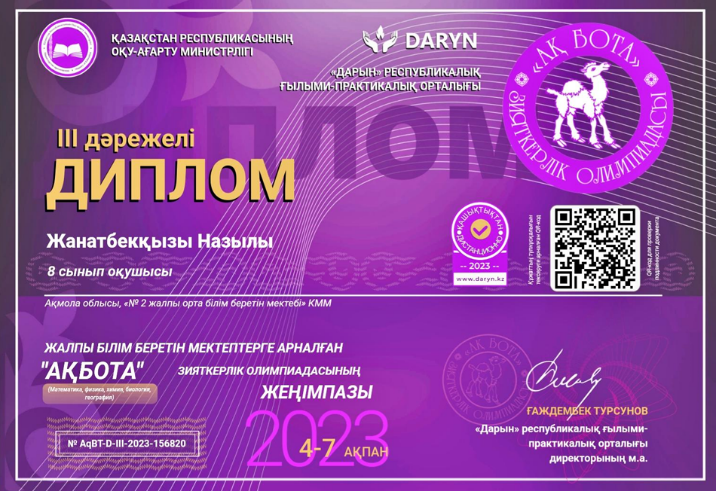 Педагог қызметінің нәтижесі 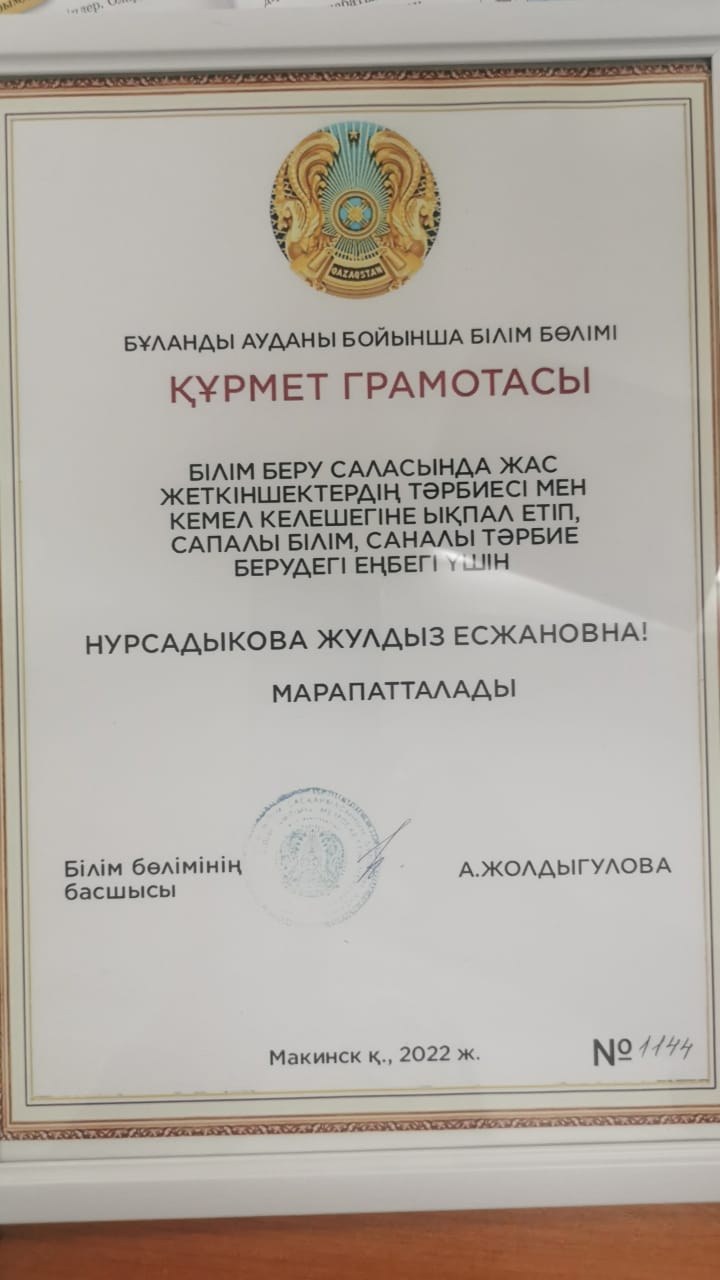 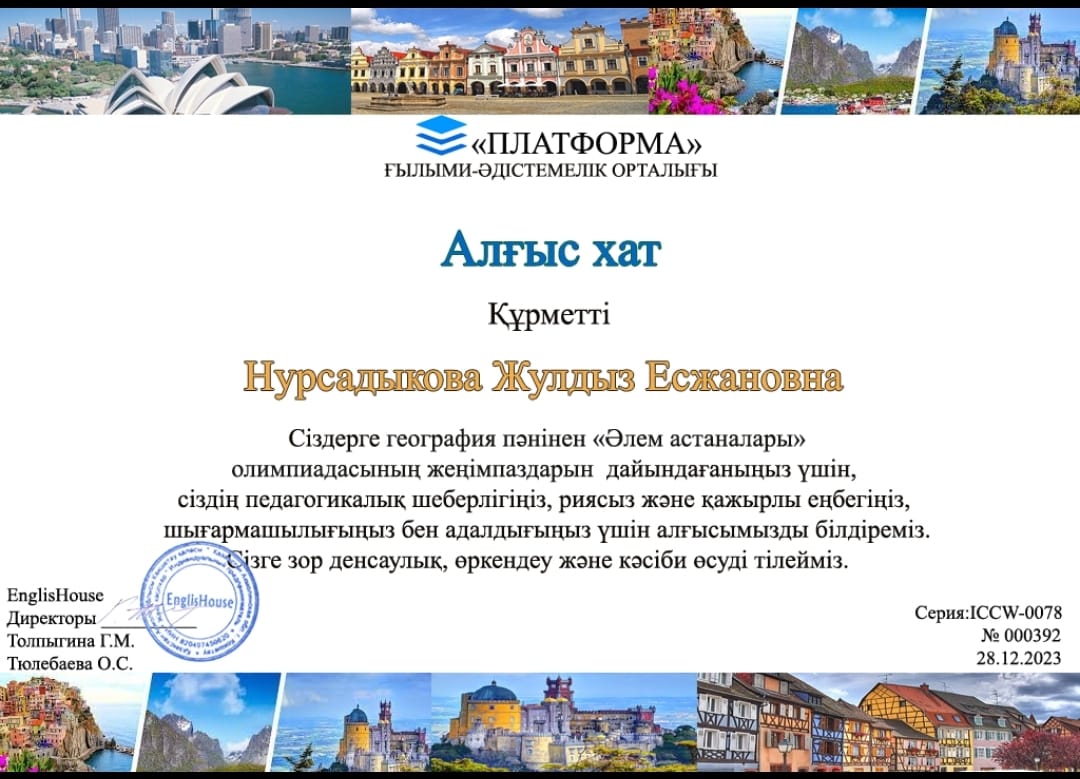 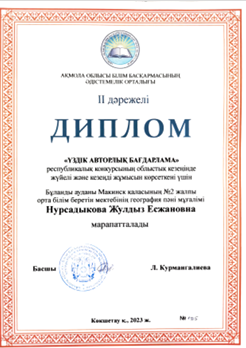 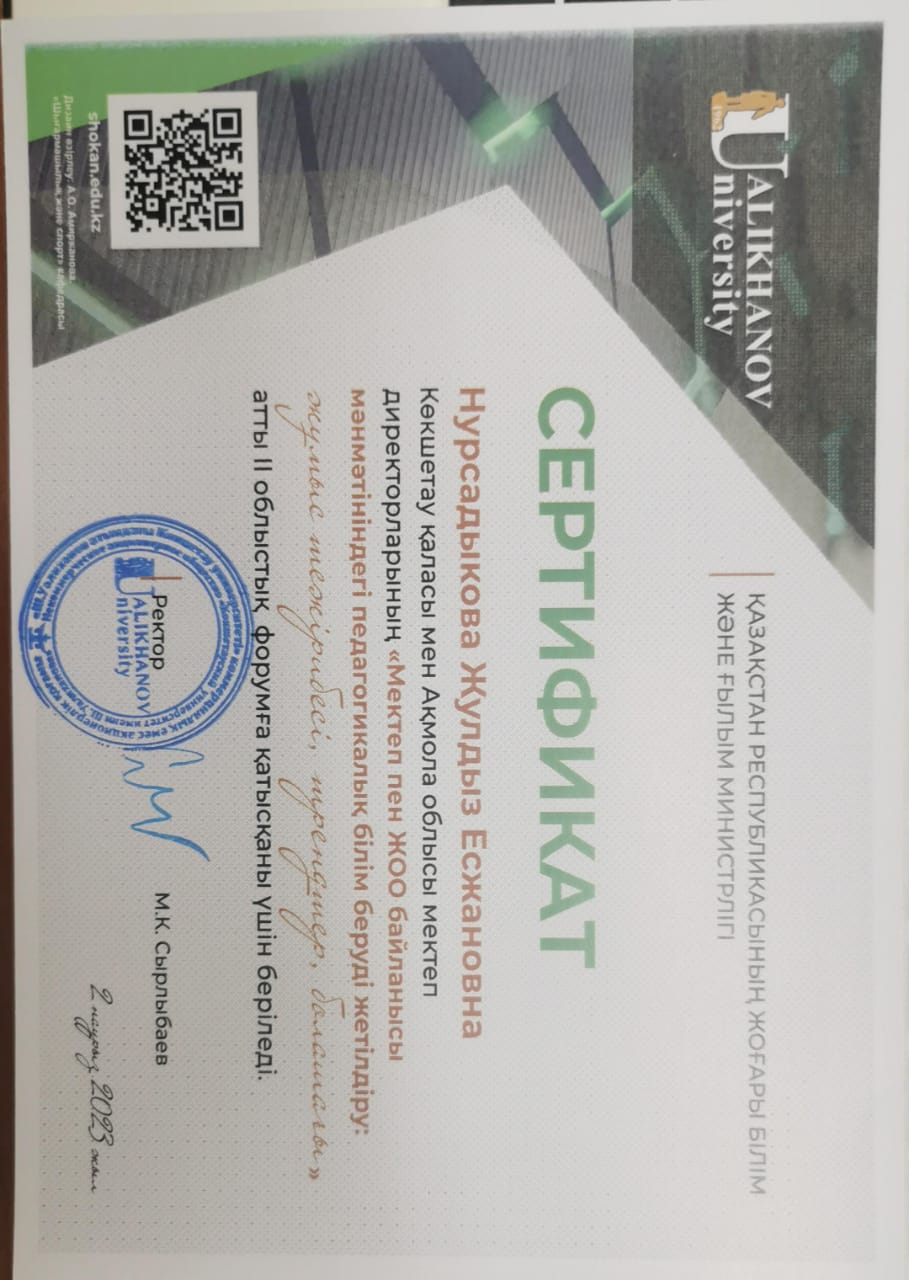 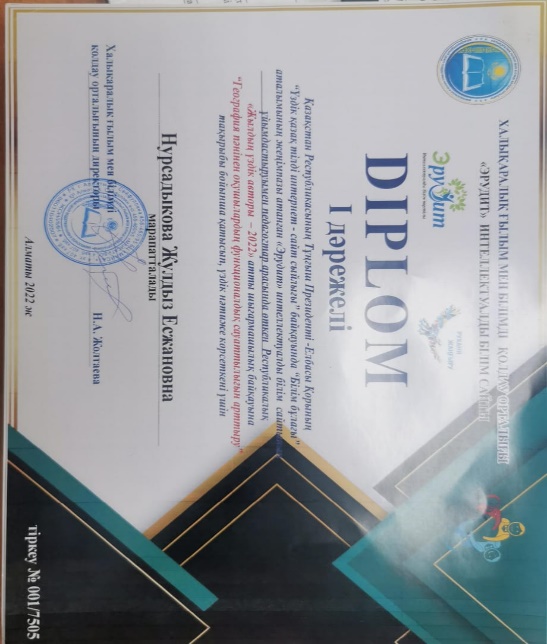 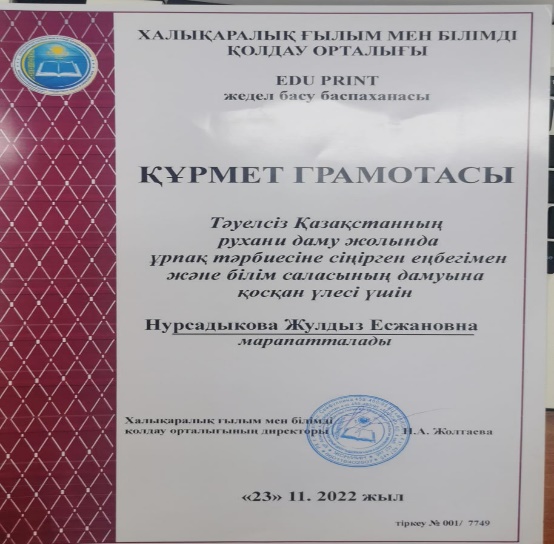 №жылШаралар(ғылыми  жобалар, конкурстар, олимпиадалар және т.б)Оқушының аты- жөніОрын,Тіркеу №Деңгейі (аудандық, облыстық, Республикалық)12021 – 2022 ж5-6 сынып  оқушыларына  арналған Республикалық олимпиадасының облыстық ( үшінші) кезеңінің  жүлдегеріСадыхан Диас ІІІ дәрежелі№ 1604Облыстық 22022-2023 ж9-11 сынып  Республикалық олимпиаданың аудандық кезеңіЖанарбек АянІІ орын№258Аудандық32022-2023 жЖалпы білім беретін  пәндер  бойынша  Республикалық зерттеу  жобалары  облыстық конкурсының  аудандық кезеңі 8-11 сынып арасында Жанарбек АянІІ орын№ 664Аудандық42023-2024 ж«Платформа» ғылыми әдістемелік орталығыГеография пәнінен «Әлем астаналары» олипиада жеңімпазы Садыхан ДиасІ орын      №000760Республикалық52022-2023 ж«Акбота» Республикалық интеллектуалды олимпиадаАхылбек НұркерімІІ орынРеспубликалық62022-2023 ж«Акбота» Республикалық интеллектуалды олимпиадаБахытжан АйжарқынІІІ орынРеспубликалық72022-2023 ж«Акбота» Республикалық интеллектуалды олимпиадаРысбек АйданаІІІ орынРеспубликалық82022-2023 ж«Акбота» Республикалық интеллектуалды олимпиадаНасиретхан АймолдирІІІ орынРеспубликалық92022-2023 ж«Акбота» Республикалық интеллектуалды олимпиадаЖанатбеккызы НазлыІІІ орынРеспубликалық102022-2023 ж«Акбота» Республикалық интеллектуалды олимпиадаАзамат АкберенІІІ орын Республикалық№Шаралар ( конкурстар, авторлық бағдарлама және т.б)жылНәтиже Деңгейі (аудандық, облыстық, Республикалық)1Білім бөлімінің басшысы2022 жҚұрмет грамотасыАудандық2Халықаралық  ғылым мен білімді  қолдау орталығы «Эрудит» интеллектуалды білім сайты  ұйымдастырған Республикалық«Жылдың үздік авторы- 2022» атты шығармашылық байқауы2022ж Диплом І дәрежесіРеспубликалық3Халықаралық  ғылым мен білімді  қолдау орталығы2022жҚұрмет грамотасыРеспубликалық 4«Мектеп пен ЖОО байланысты  мәнмәтініндегі педагогикалық білім беруді жетілдіру: жұмыс тәжірибесі, трендтер, болашағы» атты ІІ облыстық форумға қатысқаны үшін2023жСертификатОблыстық5«Үздік авторлық бағдарлама» республикалық конкурсының облыстық кезеңінде жүйелі және кезеңді жұмысын көрсеткені үшін2023 жДиплом ІІ дәрежеліОблыстық6«Платформа» ғылыми-әдістемелік орталығы 2023 жАлығыс хатРеспубликалық 